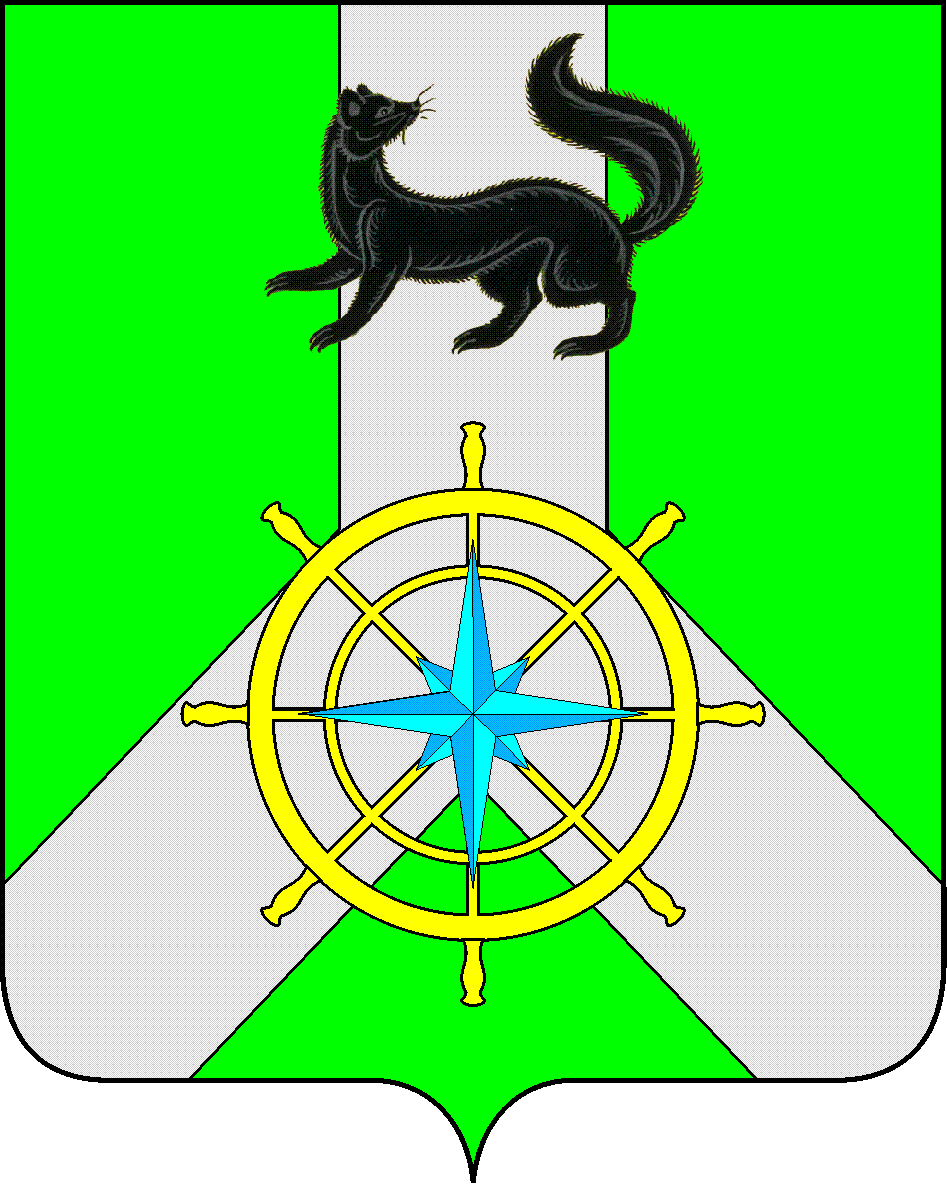 Р О С С И Й С К А Я   Ф Е Д Е Р А Ц И ЯИ Р К У Т С К А Я   О Б Л А С Т ЬК И Р Е Н С К И Й   М У Н И Ц И П А Л Ь Н Ы Й   Р А Й О НА Д М И Н И С Т Р А Ц И Я П О С Т А Н О В Л Е Н И ЕО принятии решения о подготовке документациипо планировке территорииВ соответствии со статьей 45 градостроительного кодекса Российской Федерации, ч.3 ст. 14 Федерального закона № 131-ФЗ "Об общих принципах организации местного самоуправления в Российской Федерации", руководствуясь Законом Иркутской области от 3 ноября 2016 г. № 96-ОЗ "О закреплении за сельскими поселениями Иркутской области вопросов местного значения", на основании ст. 39, 55 Устава муниципального образования Киренский район, администрация Киренского муниципального районапостановляЕТ:1. Принять решение о подготовке проекта межевания территории, в целях определения местоположения границ земельных участков, образуемых для  строительства и эксплуатации дороги автомобильной с усовершенствованным облегченным или переходным типом дорожного покрытия (трасса перевозки бурового оборудования к поисково-оценочной скважине № 277-10П на Пилюдинском участке недр).2. Отделу по градостроительству, строительству, реконструкции и капитальному ремонту объектов администрации Киренского муниципального района в течение месяца со дня опубликования постановления принимать от заинтересованных физических или юридических лиц предложения о порядке, сроках подготовки и содержании документации по проекту межевания территории, в целях определения местоположения границ земельных участков, образуемых для  строительства и эксплуатации дороги автомобильной с усовершенствованным облегченным или переходным типом дорожного покрытия (трасса перевозки бурового оборудования к поисково-оценочной скважине № 277-10П на Пилюдинском участке недр).3. Отделу по градостроительству, строительству, реконструкции и капитальному ремонту объектов администрации Киренского муниципального района в течение двух недель со дня окончания срока направления предложений заинтересованными лицами обеспечить проверку поступивших предложений по проекту межевания территории, в целях определения местоположения границ земельных участков, образуемых для  строительства и эксплуатации дороги автомобильной с усовершенствованным облегченным или переходным типом дорожного покрытия (трасса перевозки бурового оборудования к поисково-оценочной скважине № 277-10П на Пилюдинском участке недр).4. Рекомендовать ПАО «Сургутнефтегаз» после опубликования настоящего постановления обеспечить подготовку проекта межевания территории, в целях определения местоположения границ земельных участков, образуемых для  строительства и эксплуатации дороги автомобильной с усовершенствованным облегченным или переходным типом дорожного покрытия (трасса перевозки бурового оборудования к поисково-оценочной скважине № 277-10П на Пилюдинском участке недр) и представить в администрацию Киренского муниципального района.5. Отделу по градостроительству, строительству, реконструкции и капитальному ремонту объектов администрации Киренского муниципального района осуществить проверку документации по проекту межевания территории, в целях определения местоположения границ земельных участков, образуемых для  строительства и эксплуатации дороги автомобильной с усовершенствованным облегченным или переходным типом дорожного покрытия (трасса перевозки бурового оборудования к поисково-оценочной скважине № 277-10П на Пилюдинском участке недр) на соответствие требованиям документов территориального планирования, требованиями технических регламентов, градостроительных регламентов с учетом границ территорий объектов культурного наследия, включенных в единый государственный реестр объектов культурного наследия (памятников истории и культуры) народов Российской Федерации, границ территорий вновь выявленных объектов культурного наследия, границ зон с особыми условиями использования территории.6. Разместить настоящее постановление в сети интернет на официальном сайте администрации Киренского муниципального района http://kirenskrn.irkobl.ru.Мэр района										К.В. СвистелинПодготовил:  Начальник отдела по градостроительству, строительству,реконструкции и капитальному ремонту объектовадминистрации Киренского муниципального района				Некрасов В.Г.Согласовано: Правовой отдел									Чернина И.С.ОУМИ										Антипина Е.С.от 21.07.2021 г.№ 473г. Киренск